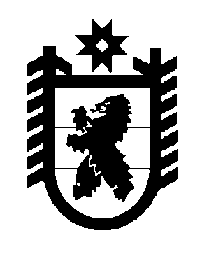 Российская Федерация Республика Карелия    ПРАВИТЕЛЬСТВО РЕСПУБЛИКИ КАРЕЛИЯРАСПОРЯЖЕНИЕот 4 октября 2011 года № 573р-Пг. Петрозаводск Внести в распоряжение Правительства Республики Карелия от            25 марта 2011 года № 114р-П (Собрание законодательства Республики Карелия, 2011, № 3, ст.359) (в редакции распоряжения Правительства Республики Карелия от 20 июня 2011 года № 297р-П) следующие изменения:1) включить в состав рабочей группы следующих лиц:Куокканен Э.В. – заместитель начальника отдела Министерства финансов Республики КарелияКостриц Н.И. – заместитель начальника отдела Министерства труда и занятости Республики Карелия;2) указать новую должность Луданик Н.Н. – Председатель Государственного контрольного комитета Правительства Республики Карелия;3) исключить из состава рабочей группы Федоричева А.Л.;4) дополнить пунктом 2.1 следующего содержания:"2.1. Министерству финансов Республики Карелия:организовать деятельность рабочей группы по проведению оценки доходного потенциала муниципальных образований республики на постоянной плановой основе;представлять Главе Республики Карелия информацию о деятельности рабочей группы по итогам года до 5 февраля, по итогам первого  полугодия – до 1 августа.";5) пункт 3 изложить в следующей редакции:"3. Рекомендовать органам местного самоуправления муниципальных образований в Республике Карелия оказывать содействие и принимать участие в проведении оценки доходного потенциала бюджетов муниципальных образований Республики Карелия.".            ГлаваРеспублики Карелия                                                                     А.В. Нелидов